MODILIM TOCHUKWU ADRIAN17/ENG04/041ELECTRICAL/ELECTRONICS ENGINEERINGELECTRICAL MACHINESEEE 3261.  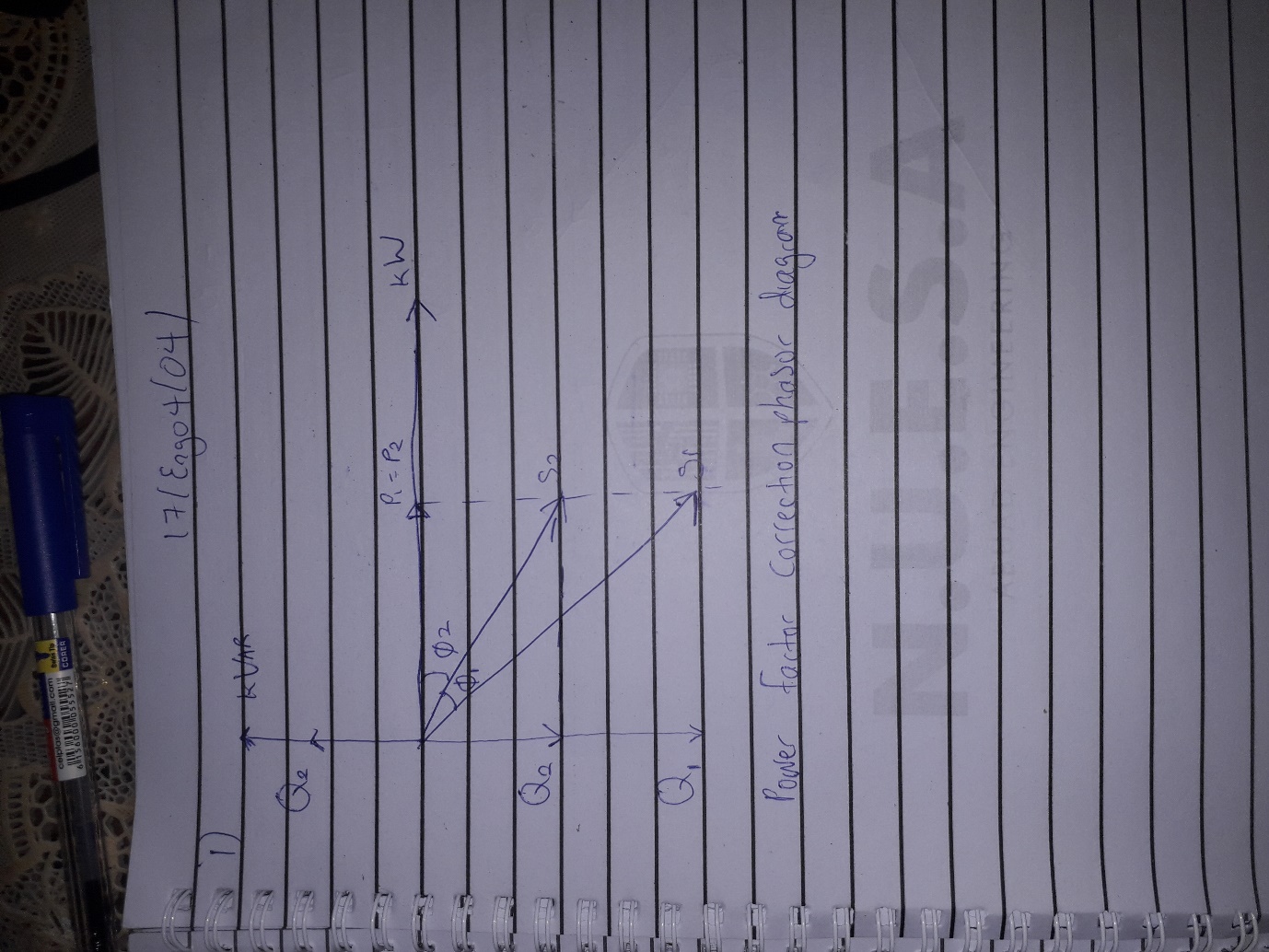 2 . In AC circuits, the power factor is the ratio of the real power that is used to do work and the apparent power that is supplied to the circuit. The power factor can get values in the range from 0 to 1. When all the power is reactive power with no real power (usually inductive load) - the power factor is 0. The power factor is the ratio of the real power that is used to do work and apparent power is supplied to the circuit. The power factor ranges in values from '0 to 1'.  The power factor to the apparent power  is measured in (KVA). The combination of reactive power and true power is called apparent power, and it is the product of a circuit's voltage and current, without reference to phase angle. Apparent power is measured I n the unit of Volt-Amps (VA) and is symbolized by the capital letter S.3 . COS(α-β) = PF	Where:   α=phase of the voltage 	β=phase of the current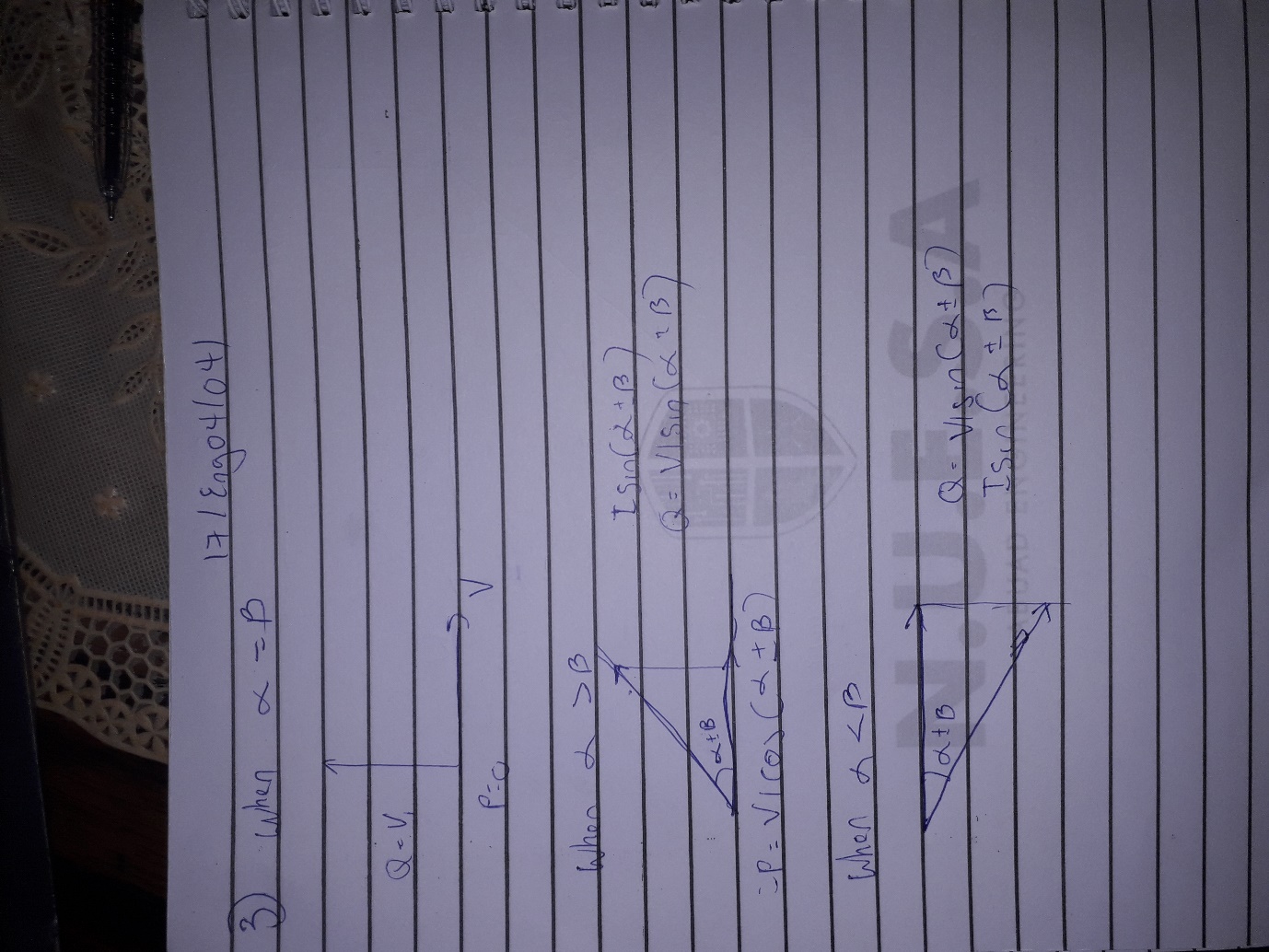 4. For α>β,  which indicates a lagging ( inductive ) Power factorP = S cos (α ±β)      Q = S sin(α ±β)                      but  S =V_RMS*I_RMSTherefore;  P = V_RMS*I_RMS cos (α ±β)      Q = V_RMS*I_RMS sin (α ±β)                        Where:  P = real (active) power in W, KW              Q = reactive power  in VAR, KVAR   ANSWER:   P =VIcos( α ± β)    Q = VIsin( α ± β)5 . To reduce the energy loss in  conductorsTo improve voltageTo  utilise the full capacity of transformers, switches, circuit boards , buses and conductors for active power only to help lower the cost of investment capital and cost.To lower the cost of  electric energy when the electric utility rates vary with the power factor at required rates.6 . Reactive power is required to maintain the voltage to deliver active power(watts) through transmission lines. Motor loads and other loads require reactive power to convert the flow of electrons into useful work.7 .  True power = 0.4 × 2×106                         = 2MWθ1 = cos-1 (0.4) = 66.42°;θ2 = cos-1(0.85) = 37.79°;Tan θ1 = Tan(66.42) = 2.29°Tan θ2 = Tan(37.79) = 0.78°Required capacitor (C) = P (tanθ1 – tanθ2)                                 = 2×106 ( 2.29 – 0.78)                                      = 3020KVARReactive Power (Q) = P ( sinθ1  – sinθ2)                             = 2×106 ( 0.92 – 0.61)                                  = 958KVAR8 ..9 . True power = 100KW     α = cos-1(0.85) = 31.79°.              β =  cos-1(0.95) = 18.19°Tan α  = 0.62°Tan β = 0.33°Required Capacitor (C) = P (tan α – tan β)                                     = 100×103( 0.62 – 0.33)                                        = 29KVARReactive Power (Q) = P (sinα  – sinβ)                                 =  100×103 ( 0.53 – 0.31)                                 = 23KVAR10Using the table of calculation below it would show the induction motor(M2) is closer to a power factor of 1 which is the ideal pf and as such it wastes less power As given in the beer analoghy the induction motor hass more useful power(beer) than the wasted power(foam)s/nM1 M2Given : PF= 0.85,  real power, P =20kw,  VL=415Given : PF= 0.95,  real power, P =20kw,  VL=4151Apparent power, s required =  =  Apparent power, s required =  =  2 =31.7883Reactive  power Q1 =sin     Q1  = sin (31.7883) x Q1 =12394.8VAR  = 18.1948Reactive  power Q1 =sin     Q1  = sin (18.1948) x Q1 =6573.7 VAR